Activity WorksheetChallenge Question: How can we estimate the height of an object?ObservationsApplication: The height of the ceilingSynthesis: On top of an object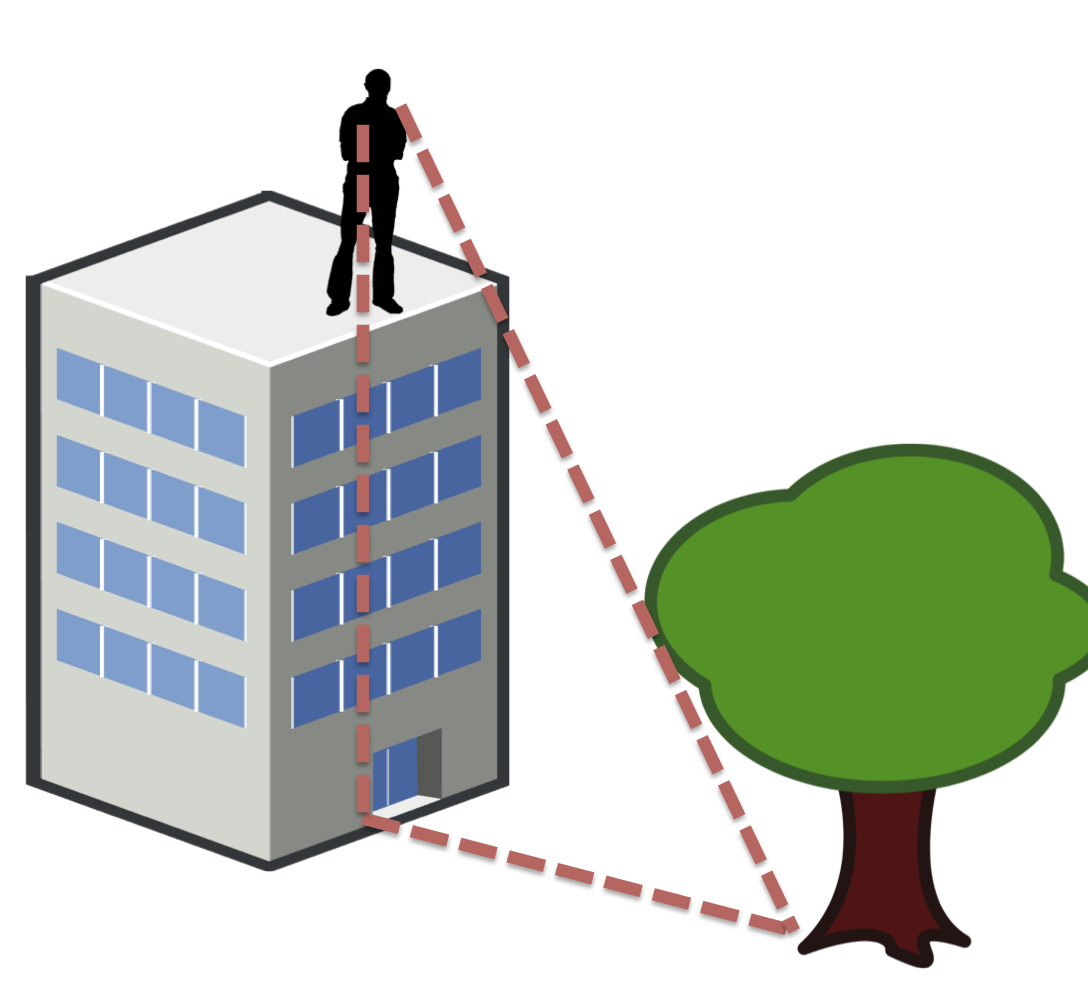 Reflection: Based on the information you have learned in this activity, how can you use triangles to estimate the height of objects?Initial height guess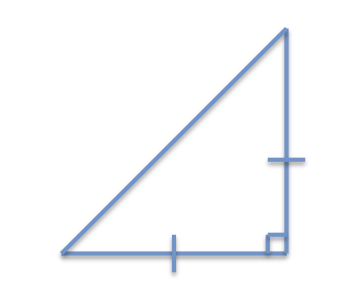 Distance to wallPredicted heightMeasured heightExplanation and notes:Explanation and notes:Initial distance guess Height of observer on objectPredicted distance to objectMeasured distance to objectExplanation and notes:Explanation and notes: